СПЕЦИЈАЛНА БОЛНИЦА ЗА ЦЕРЕБРАЛНУ ПАРАЛИЗУ  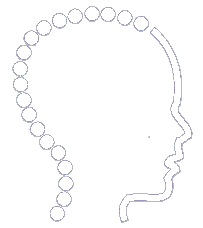 И РАЗВОЈНУ НЕУРОЛОГИЈУ1    11040 Београд, Сокобањска 17a; тел: 2667 755, факс: 2668 580; правна служба: 407-3661                                        Београд,  Браће Јерковића 5; тел.централа: 2468 111, факс: 3973 904ж.р.  840-564661-56    ПИБ  100184296матични број: 07036175E-пошта: office@sbcprn.com     www.sbcprn.comБрој: 52/IIДатум: 13.01.2023. годинеНа основу члана 7. и 8. Посебног колективног уговора за здравствене установе чији је оснивач Република Србија, аутономна покрајина и јединица локалне самоуправе („Сл.гласник РС“ 96/2019 и 58/2020- Анекс I), Закључка Комисије за давање сагласности за ново запошљавање и додатно радно ангажовње код корисника јавних средстава број  51 бр. 112-9746/2022 од 29.11.2022. године, Одлукe о потреби избора лица за заснивање радног односа са послодавцем број  51/II oд 13.01.2023. године и члана 21. Статута Специјалне болнице за церебралну парализу и развојну неурологију, в.д. директор Специјалне болнице за церебралну парализу и развојну неурологију расписујеЈАВНИ ОГЛАСза пријем у радни односДоктор медицине специјалиста педијатар на болничком одељењу и у специјалистичкој амбуланти – на неодређено време, 1 извршилац, са пуним радним временом, уз пробни рад од 3 месеца. Потребна стручна спрема и услови за обављање послова: Високо образовање: - на интегрисаним академским студијама из области медицине, по пропису који уређује високо образовање, почев од 10. септембра 2005. године и завршена специјализација из педијатрије, у складу са Правилником о специјализацијама и ужим специјализацијама здравствених радника и здравствених сарадника;- на основним студијама из области медицине у трајању од најмање пет година по пропису који је уређивао високо образовање до 10. септембра 2005. године и завршена специјализација из педијатрије, у складу са Правилником о специјализацијама и ужим специјализацијама здравствених радника и здравствених сарадника; - лиценца за рад. Радно искуство: /  Опис послова:- стара се о превентиви и лечењу оболеле деце која се налазе на стационарним одељењима у Специјалној болници;- обавља консултативне прегледе деце која су на амбулантном третману;- обавља педијатријску тријажу свих упућених пацијената, обавезну примарну изолацију, врши систематске прегледе, даје потребне сугестије, упућује на консултативне прегледе- брине се о правилној употреби лекова;- води рачуна о правилној исхрани стационарних пацијената;- педијатар са завршенпм едукацијом из епилептологије чита ЕЕГ налазе и ординира анти-епи терапију;- учествује у раду лекарског колегијума и другим стручним органима Специјалне болнице;- за свој рад одговоран је директору Специјалне болнице.Кандидати су обавезни да доставе писану пријаву на оглас са краћом биографијом. Уз пријаву се подносе фотокопије: дипломе о завршеној школи, извод из матичне књиге рођених, доказ о радном искуству (уговори о раду, волонтерски уговори, потврда послодавца и сл.),  уверења о положеном стручном испиту и лиценце за рад.Приликом заснивања радног односа кандидат је дужан да достави лекарско уверење као доказ о здравственој способности за послове на које се прима,  потврда да се против лица не води судски поступак као и потврду о неосуђиваности.Неблаговремене и непотпуне пријаве неће се узимати у разматрање.Пријаве са потребном документацијом достављају на адресу: Специјална болница за церебралну парализу и развојну неурологију, Београд, Сокобањска 17а – Правна служба.
Рок за пријављивање на оглас је 8 дана од дана објављивања oгласа у огласним новинама Националне службе за запошљавање „Послови“ .                                                                                                                        ВД ДИРЕКТОР                                                                                                    Мр сци.мед.др Данијела Башчаревић